It’s time to start preparing for the 2015 AgrAbility National Training Workshop (NTW)!  The NTW will be held in Rochester, New York April 13-16.  In previous years, our conference has been attended by up to 225 people representing 38 states, more than 50 of whom were farmers on scholarship.  Additionally, we have had representatives from Canada, Sweden, Finland, and Brazil in attendance.   These numbers represent records for the conference that we expect to continue to rise.  I would like to invite you to join us this year.  We have set the exhibitor rate at $150 for commercial exhibitors and $100 for non-profit exhibitors for one tabletop plus registration for your representative(s).  The registration fee will be $375 for early registration (register before 3/19/14) or $425 for late registration.  You can find more information on the conference website, http://agrability.org/ntw/.  Being an exhibitor at the 2015 NTW will also allow you a short block of time in the Assistive Technology (AT) Show and Tell session if you would like to talk about your products and give demonstrations or show videos of demonstrations.We are also offering businesses the opportunity to be a sponsor of our event.  Sponsorship would allow your company a complementary booth space and would also waive the registration fee for one representative.  The minimum amount to reach this level is a donation of $900.  Please see the attached sponsorship letter which details information on sponsorship levels and options.  Thank you for your time and consideration.  Please do not hesitate to contact me with any questions at the number listed below or by email.  Thanks again and I hope to see in Rochester this spring!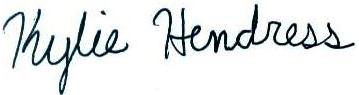 Kylie HendressEngagement CoordinatorNational AgrAbility ProjectPurdue University225 S University StreetWest Lafayette, IN  47907765-494-6679www.agrability.org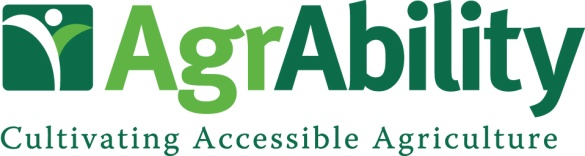 National Training WorkshopRochester, NY   April 13-16, 2015Exhibitor Contact InformationCompany Name:Contact:					Address:City: State/Province:		Zip Code: Phone: 		Fax: Email: 	Website:Exhibitor Type (Circle One): 	Commercial  	Non-Profit  	AgrAbilityAre you interested in helping sponsor this event?  Please see the benefits of sponsorship below and let us know if you would like to take advantage of this opportunity.  Thank you!Benefits to SponsorComplementary booth space at the NTW trade show (for sponsorships of $900 and above)Complementary registration for one company representative (for sponsorships of $900 and above)Signage and verbal recognition throughout the National Training WorkshopCompany name and logo on NTW schedules and programsCompany logo displayed on the AgrAbility NTW website with a link to the company’s websiteCompany listed as a sponsor on promotional materials which will be distributed nationwideSuggested Sponsorship OpportunitiesBronze Level:  Under $1,100Hospitality Room: $900Pre-Conference Tour: $1,000Morning Break: $1,100Silver Level:  $1,101-$3,000Speaker Gifts: $1,750Afternoon Break: $2,500 Promotional Giveaways: $3,000Gold Level:  $3,001-$5,000Conference Tour: $3,100Breakfast: $3,500Keynote Speaker: $4,000Platinum Level:  Over $5,000Welcome Reception: $5,000Lunch: $5,500Banquet/Benefit Auction: $10,000We would be glad to discuss other options to customize your sponsorship.  Please call or email.  All donations are tax deductible and are administered by the National AgrAbility Project at Purdue University.  Checks should be made payable to Purdue University.  Mail to Breaking New Ground Resource Center, Purdue University, 225 South University St, West Lafayette, IN 47907.